28.11. – 12.12.2021./tylko do użytku wewnętrznego/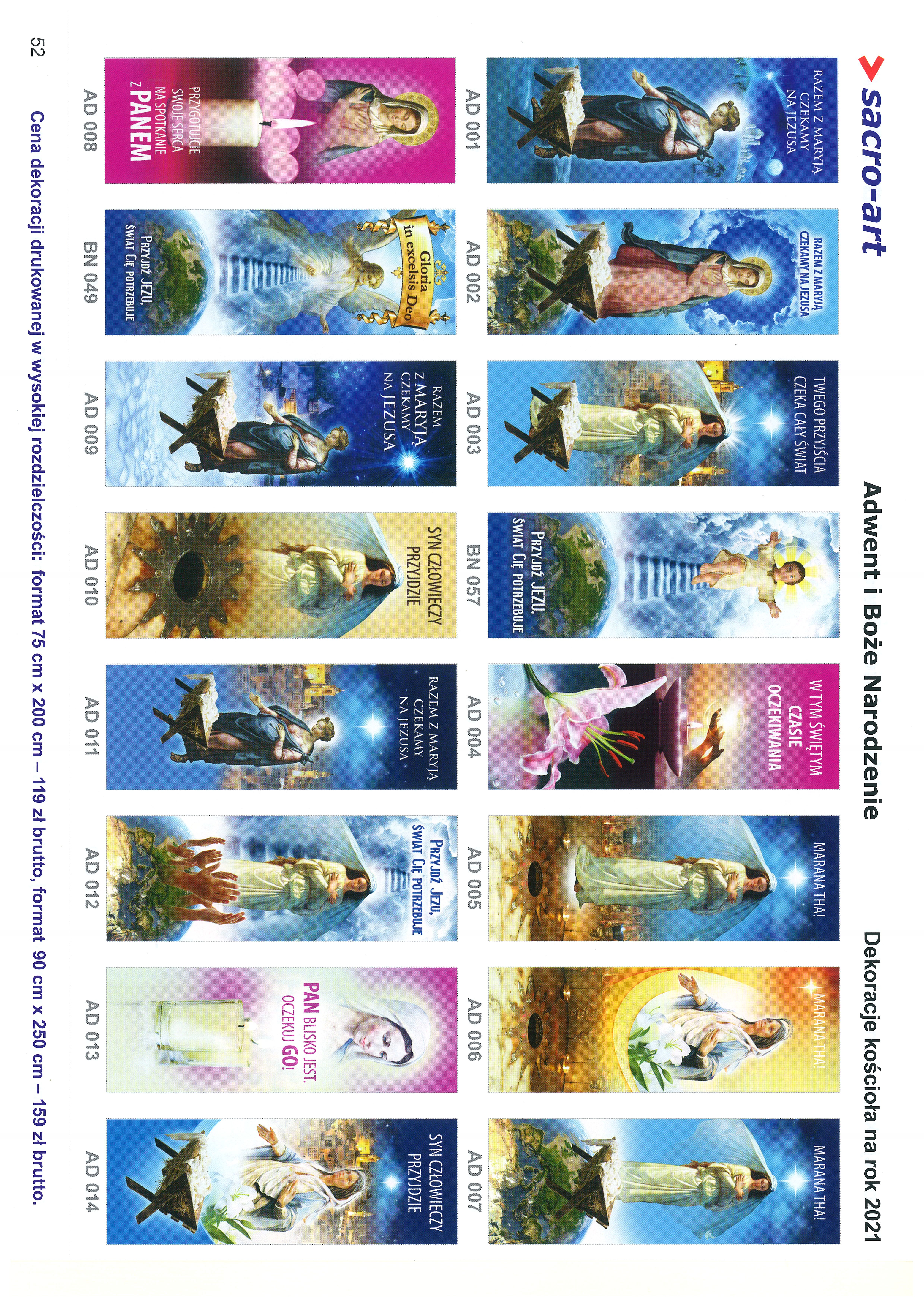 
OGŁOSZENIA PARAFIALNE - 28.11. – 12.12.2021.*Serdeczne Bóg zapłać za Wasze modlitwy, prace i ofiary na rzecz
  naszej parafii i naszych kościołów.
                                                                                         *W piątek, 3 grudnia odbędzie się Odwiedzanie chorych i starszych 
  parafian: Niemysłowice od. godz. 9.45; Czyżowice od godz. 10.30. 
*Przedświąteczne Odwiedzanie Chorych odbędzie się 21 grudnia 
  (wtorek) w Niemysłowicach od g. 9.45, w Czyżowicach od g. 10.30. 
*W niedzielę (28.11.) przedstawiciele Rady Parafialnej będą zbierać 
  ofiary na potrzeby kościoła w Niemysłowicach. Za składane ofiary 
  serdeczne Bóg zapłać.
*Można zamawiać intencje mszalne na 2022 rok - najlepiej drogą 
  telefoniczną (tel. 601 861 252) lub też w zakrystii po Mszy św.

*W zakrystii można nabywać opłatki świąteczne oraz świece 
  wigilijne (świece wigilijne w cenie 5 zł. (małe) i 12 zł. (duże) 
  na rzecz Wigilijnego Dzieła Pomocy Dzieciom.  Będą też do nabycia lampiony adwentowe.*W drugą niedzielę Adwentu, 5 grudnia, na prośbę Episkopatu Polski, 
  będzie obchodzony w Kościele w Polsce i w placówkach polonijnych 
  już po raz dwudziesty pierwszy, Dzień Modlitwy i Pomocy 
  Materialnej Kościołowi na Wschodzie. Celem tego dnia jest duchowe 
  i materialne wsparcie Kościoła Katolickiego w krajach Europy Wschodniej, 
  Rosji i Azji Środkowej. Przy drzwiach kościoła odbędzie się 
  zbiórka ofiar na ten cel. Za składane ofiary serdeczne Bóg zapłać.
*Najważniejszą częścią przygotowania młodzieży do Sakramentu   Bierzmowania oraz dzieci do 1 Komunii św. jest regularny udział  
  w niedzielnej Mszy św., we Mszach św. szkolnych w piątek oraz 
  comiesięczna Spowiedź św. kandydatów do Sakr. Bierzmowania. 
 PARAFIA ŚW. ANNY W NIEMYSŁOWICACH     
 /FILIA W CZYŻOWICACH PW. NAJŚWIĘTSZEGO SERCA PANA JEZUSA/
e-mail: parafianiemyslowice@op.pl; www.niemyslowice.pltel.: 601-861-252PORZĄDEK NABOŻEŃSTW  28.11. – 12.12.2021.  PORZĄDEK NABOŻEŃSTW  28.11. – 12.12.2021.  PORZĄDEK NABOŻEŃSTW  28.11. – 12.12.2021.  PORZĄDEK NABOŻEŃSTW  28.11. – 12.12.2021.   I NIEDZIELA ADWENTU, 28 listopada I NIEDZIELA ADWENTU, 28 listopada I NIEDZIELA ADWENTU, 28 listopada I NIEDZIELA ADWENTU, 28 listopada7.30Za ++ rodziców Czesława i Teofilę Boskich i ++ z rodziny.Za ++ rodziców Czesława i Teofilę Boskich i ++ z rodziny.Za ++ rodziców Czesława i Teofilę Boskich i ++ z rodziny.9.30W Czyżowicach: Za + Marię Zapotoczną w 4. r. śm., + Władysława Zapotocznego oraz Marię i Rafała Olejarz.Za + Jana Galik w 10. r. śm. i ++ rodziców z obu stron.W Czyżowicach: Za + Marię Zapotoczną w 4. r. śm., + Władysława Zapotocznego oraz Marię i Rafała Olejarz.Za + Jana Galik w 10. r. śm. i ++ rodziców z obu stron.W Czyżowicach: Za + Marię Zapotoczną w 4. r. śm., + Władysława Zapotocznego oraz Marię i Rafała Olejarz.Za + Jana Galik w 10. r. śm. i ++ rodziców z obu stron.11.00O zdrowie i bł. Boże dla rodzin z Róży Różańcowej Anny Niedźwieckiej.O zdrowie i bł. Boże dla rodzin z Róży Różańcowej Anny Niedźwieckiej.O zdrowie i bł. Boże dla rodzin z Róży Różańcowej Anny Niedźwieckiej.Poniedziałek, 29 listopadaPoniedziałek, 29 listopadaPoniedziałek, 29 listopadaPoniedziałek, 29 listopada17.00W Niemysłowicach - Msza św. Roratnia:Za + Józefa Sokołowskiego w 30. dniu po śm.W Niemysłowicach - Msza św. Roratnia:Za + Józefa Sokołowskiego w 30. dniu po śm.W Niemysłowicach - Msza św. Roratnia:Za + Józefa Sokołowskiego w 30. dniu po śm.Wtorek, 30 listopadaŚwięto św. Andrzeja, ApostołaWtorek, 30 listopadaŚwięto św. Andrzeja, ApostołaWtorek, 30 listopadaŚwięto św. Andrzeja, ApostołaWtorek, 30 listopadaŚwięto św. Andrzeja, Apostoła18.00W Czyżowicach - Msza św. Roratnia:Za zmarłych polecanych w tegorocznych wypominkach.W Czyżowicach - Msza św. Roratnia:Za zmarłych polecanych w tegorocznych wypominkach.W Czyżowicach - Msza św. Roratnia:Za zmarłych polecanych w tegorocznych wypominkach.Środa, 1 grudniaŚroda, 1 grudniaŚroda, 1 grudniaŚroda, 1 grudnia17.0017.00W Niemysłowicach - Msza św. Roratnia:Za + ojca Stanisława, braci Andrzeja i Mieczysława Górawskich, dziadków Górawskich i Szewczuk, ++ z rodziny Lebkichler oraz + Józefę Sobków.W Niemysłowicach - Msza św. Roratnia:Za + ojca Stanisława, braci Andrzeja i Mieczysława Górawskich, dziadków Górawskich i Szewczuk, ++ z rodziny Lebkichler oraz + Józefę Sobków.1 Czwartek, 2 grudnia1 Czwartek, 2 grudnia1 Czwartek, 2 grudnia1 Czwartek, 2 grudnia18.0018.00W Czyżowicach - Msza św. Roratnia:Za + Zbigniewa Wójcik w 1. r. śm.W Czyżowicach - Msza św. Roratnia:Za + Zbigniewa Wójcik w 1. r. śm.1 Piątek, 3 grudniaWspomnienie św. Franciszka Ksawerego, kapłana1 Piątek, 3 grudniaWspomnienie św. Franciszka Ksawerego, kapłana1 Piątek, 3 grudniaWspomnienie św. Franciszka Ksawerego, kapłana1 Piątek, 3 grudniaWspomnienie św. Franciszka Ksawerego, kapłana17.0017.00W Niemysłowicach - Msza św. Roratnia:Za + Feliksa Pałys w r. śm. i + Stefanię Pałys.W Niemysłowicach - Msza św. Roratnia:Za + Feliksa Pałys w r. śm. i + Stefanię Pałys.1 Sobota, 4 grudnia1 Sobota, 4 grudnia1 Sobota, 4 grudnia1 Sobota, 4 grudnia17.0017.0017.00W Czyżowicach - Msza św. Roratnia:Za + Marię, Kazimierza, Franciszkę, Stanisława i Ryszarda Motłoch, ++ z pokrewieństwa oraz + Mariannę Sztonyk.
O zdrowie i bł. Boże dla Krystyny i Mateusza Minartowicz 
oraz o opiekę Bożą nad córką Barbarą.II NIEDZIELA ADWENTU, 5 grudnia
DZIEŃ MODLITWY I POMOCY MATERIALNEJ KOŚCIOŁOWI NA WSCHODZIEII NIEDZIELA ADWENTU, 5 grudnia
DZIEŃ MODLITWY I POMOCY MATERIALNEJ KOŚCIOŁOWI NA WSCHODZIEII NIEDZIELA ADWENTU, 5 grudnia
DZIEŃ MODLITWY I POMOCY MATERIALNEJ KOŚCIOŁOWI NA WSCHODZIEII NIEDZIELA ADWENTU, 5 grudnia
DZIEŃ MODLITWY I POMOCY MATERIALNEJ KOŚCIOŁOWI NA WSCHODZIE7.307.30Za + ojca Wacława Chrzanowicz w r. śm., ++ rodziców 
i rodzeństwo, Marię i Daniela Koliszczak i ++ dzieci.Za + ojca Wacława Chrzanowicz w r. śm., ++ rodziców 
i rodzeństwo, Marię i Daniela Koliszczak i ++ dzieci.9.309.30W Czyżowicach: O zdrowie i bł. Boże dla Wandy Mulik z okazji 70. r. urodzin.O zdrowie i bł. Boże dla Anny Zając z okazji 90. r. urodzin.W Czyżowicach: O zdrowie i bł. Boże dla Wandy Mulik z okazji 70. r. urodzin.O zdrowie i bł. Boże dla Anny Zając z okazji 90. r. urodzin.11.00       11.00       Za + Annę i Marcina Kaspryk w r. śm. i ++ z rodziny.Za ++ rodziców Emilię i Franciszka Wiśniewskich, Aleksandra i Joannę Bedryj, ++ dziadków i ++ z rodziny, z obu stron.Za + Annę i Marcina Kaspryk w r. śm. i ++ z rodziny.Za ++ rodziców Emilię i Franciszka Wiśniewskich, Aleksandra i Joannę Bedryj, ++ dziadków i ++ z rodziny, z obu stron.Poniedziałek, 6 grudniaWspomnienie św. Mikołaja, biskupaPoniedziałek, 6 grudniaWspomnienie św. Mikołaja, biskupaPoniedziałek, 6 grudniaWspomnienie św. Mikołaja, biskupaPoniedziałek, 6 grudniaWspomnienie św. Mikołaja, biskupa17.00W Niemysłowicach - Msza św. Roratnia:Za + Bożenę Kmuk.W Niemysłowicach - Msza św. Roratnia:Za + Bożenę Kmuk.W Niemysłowicach - Msza św. Roratnia:Za + Bożenę Kmuk.Wtorek, 7 grudniaWspomnienie św. Ambrożego, biskupa i doktora KościołaWtorek, 7 grudniaWspomnienie św. Ambrożego, biskupa i doktora KościołaWtorek, 7 grudniaWspomnienie św. Ambrożego, biskupa i doktora KościołaWtorek, 7 grudniaWspomnienie św. Ambrożego, biskupa i doktora Kościoła18.0018.00W Czyżowicach - Msza św. Roratnia:O zdrowie i bł. Boże dla Elżbiety Rudolf z okazji urodzin.W Czyżowicach - Msza św. Roratnia:O zdrowie i bł. Boże dla Elżbiety Rudolf z okazji urodzin.Środa, 8 grudniaUROCZYSTOŚĆ NIEPOKALANEGO POCZĘCIA NAJŚWIĘTSZEJ MARYI PANNYŚroda, 8 grudniaUROCZYSTOŚĆ NIEPOKALANEGO POCZĘCIA NAJŚWIĘTSZEJ MARYI PANNYŚroda, 8 grudniaUROCZYSTOŚĆ NIEPOKALANEGO POCZĘCIA NAJŚWIĘTSZEJ MARYI PANNYŚroda, 8 grudniaUROCZYSTOŚĆ NIEPOKALANEGO POCZĘCIA NAJŚWIĘTSZEJ MARYI PANNY17.0017.00W Niemysłowicach - Msza św. Roratnia:O bł. Boże dla Alicji z okazji urodzin.W Niemysłowicach - Msza św. Roratnia:O bł. Boże dla Alicji z okazji urodzin.Czwartek, 9 grudniaCzwartek, 9 grudniaCzwartek, 9 grudniaCzwartek, 9 grudnia18.0018.00W Czyżowicach - Msza św. Roratnia:Za Parafian.W Czyżowicach - Msza św. Roratnia:Za Parafian.Piątek, 10 grudniaPiątek, 10 grudniaPiątek, 10 grudniaPiątek, 10 grudnia17.0017.00W Niemysłowicach - Msza św. Roratnia:Za + Władysława i Zofię Łacinów i ++ dziadków z obu stron.W Niemysłowicach - Msza św. Roratnia:Za + Władysława i Zofię Łacinów i ++ dziadków z obu stron.Sobota, 11 grudniaSobota, 11 grudniaSobota, 11 grudniaSobota, 11 grudnia17.00W Czyżowicach - Msza św. Roratnia:Za + Kazimierę Szymoniak.W Czyżowicach - Msza św. Roratnia:Za + Kazimierę Szymoniak.W Czyżowicach - Msza św. Roratnia:Za + Kazimierę Szymoniak.III NIEDZIELA ADWENTU, 12 grudnia 
GAUDETE – RADUJCIE SIĘ III NIEDZIELA ADWENTU, 12 grudnia 
GAUDETE – RADUJCIE SIĘ III NIEDZIELA ADWENTU, 12 grudnia 
GAUDETE – RADUJCIE SIĘ III NIEDZIELA ADWENTU, 12 grudnia 
GAUDETE – RADUJCIE SIĘ 7.307.30O bł. Boże dla Karoliny Grzegockiej w 11. r. urodzin.O bł. Boże dla Karoliny Grzegockiej w 11. r. urodzin.9.30 9.30 W Czyżowicach: Za ++ rodziców Marię i Romana Prytys 
i ++ z pokrewieństwaW Czyżowicach: Za ++ rodziców Marię i Romana Prytys 
i ++ z pokrewieństwa11.0011.00Za + Karolinę Piotrowską w 1. r. śm. i + Stanisława.Za + Danutę i Edwarda Garczyńskich, Zofię i Łukasza Szczepańskich oraz Adama i Czesławę Dworak.O bł. Boże dla rocznego dziecka Natalii Fejdych 
oraz jej rodziców i chrzestnych. Za + Karolinę Piotrowską w 1. r. śm. i + Stanisława.Za + Danutę i Edwarda Garczyńskich, Zofię i Łukasza Szczepańskich oraz Adama i Czesławę Dworak.O bł. Boże dla rocznego dziecka Natalii Fejdych 
oraz jej rodziców i chrzestnych. 28 listopada rozpoczyna się Adwent – czas przygotowania na podwójne przyjście Boga: w dniu Bożego Narodzenia i przy końcu czasów. W czasie Adwentu będą się odbywały Msze św. Roratnie, które są bardzo dobrym sposobem przygotowania się do Uroczystości Bożego Narodzenia. Do udziału w Roratach zapraszam dorosłych, młodzież i dzieci.
Msze św. Roratnie będą się odbywały w następujących terminach:
Niemysłowice – od 29 listopada do 17 grudnia: 
w poniedziałki, środy i piątki o godz. 17.00
Czyżowice - od 30 listopada do 18 grudnia:
we wtorki i czwartki o godz. 18.00 i w soboty o godz. 17.00.